Publicado en Barcelona el 07/04/2020 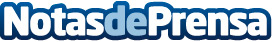 YEGO: opción de movilidad responsable para los que deban desplazarse durante el estado de alarma.Incluye nuevas medidas para asegurar la máxima seguridad de los usuarios. La compañía amplía la zona operativa para llegar también al Hospital Sant Joan de Déu, al Centro Médico Teknon, al Hospital Vall d’Hebron y al Hospital Quirón. Ofrece la privatización a tarifa plana de un vehículo de su flota para uso ilimitado durante una semana, usada sobre todo por sanitariosDatos de contacto:David Jané 609839081Nota de prensa publicada en: https://www.notasdeprensa.es/yego-opcion-de-movilidad-responsable-para-los Categorias: Motociclismo Sociedad Cataluña Valencia Emprendedores E-Commerce http://www.notasdeprensa.es